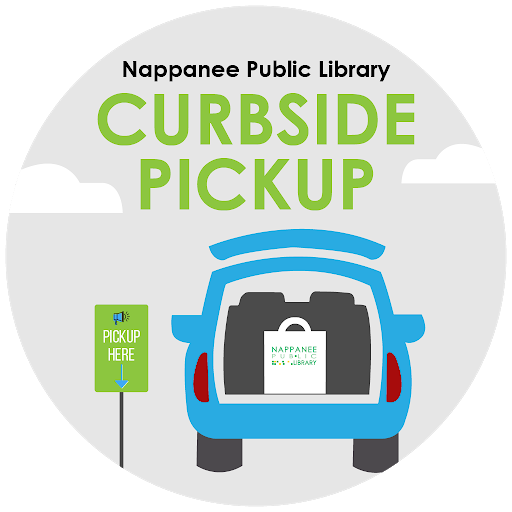 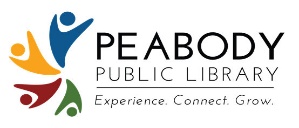 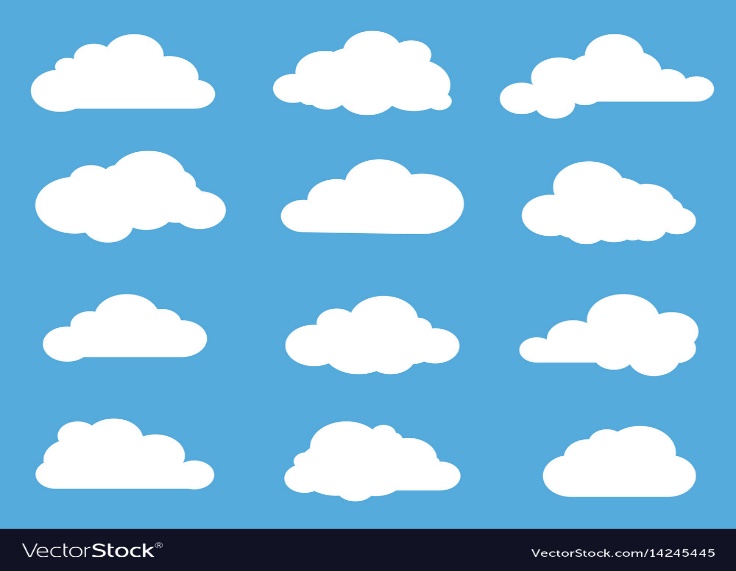 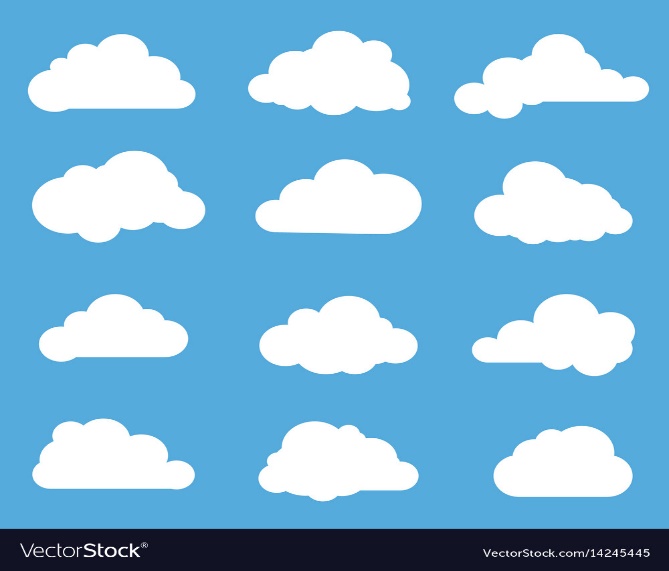 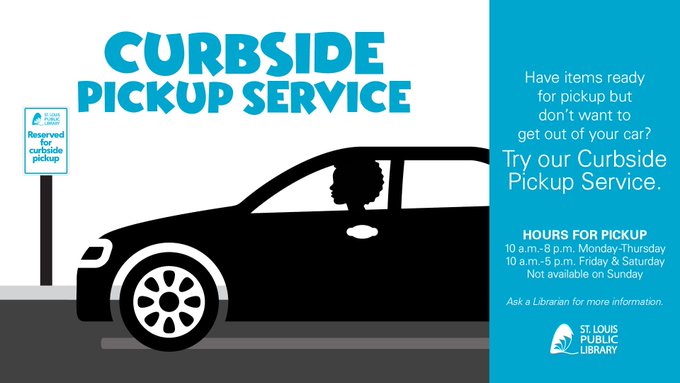 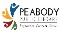 You must receive notice you have “Hold” items available for pickup.You or the person designated to pick up your holds must present your library card. A digital form of library card is acceptable.If you are picking up holds for someone other than yourself, you must be designated on that person’s account and have your photo ID.Pickup times will be available during the following hours:Monday: 9-5:30Tuesday: 9-7:30Wednesday: 9-7:30Thursday: 9-7:30Friday: 9-5:30Your account must be in good standing (i.e. not blocked due to over the limit fines or over the limit items.) Payments on accounts will not be accepted at curbside. Payments may be made online through My Account at www.ppl.lib.in.us or at the circulation desk during business hours.Items may be returned in disposable plastic shopping bags. Loose items must be returned in either the drive-up drop box or the drop box located at our entrance.Curbside Pickup Step-by-StepStep 1: Place holds online @ www.ppl.lib.in.us or call the library @ (260) 244-5541. All available items placed on hold by 12 noon should be available for pickup the same day.Step 2: Once you receive notice you have items available, come to the library during our pickup hours, park in one of our designated spots and call (260) 244-5541.You will be asked for your name and library card number.Step 3: Have your library card ready and a staff member will bring your items out in a few minutes. If picking up items for others you will also be asked to show your photo ID.Please let us know when you call if you need B.A.B.E coupons!